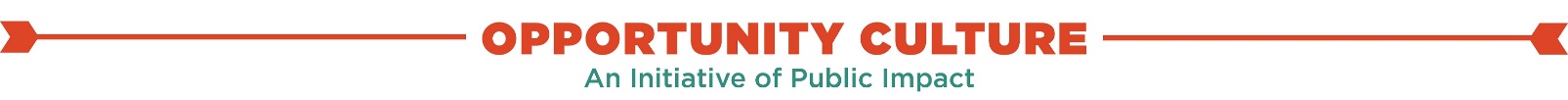 Multi-Classroom Leader Action PlannerA through-the-year checklist to help you succeedSpring (March–June)Communication Communicate with team about progress this year & plans for next year. Use clear, consistent messages with team, students, & parents about how Opportunity Culture has benefitted each group, & where changes are still needed. Celebrate additional successes/progress with team, students, & parents to continue the momentum!Leading a Team Launch & lead: Follow action plan, schedule, agendas for team’s work; review, adjust vision, goals, roles, steps as needed.   Build cohesion: Continue to build relationships, collaborate, address challenges, & celebrate success. Support & develop: Continue as planned to co-teach, model, coach, observe, & give feedback.Hold continued 1-on-1 coaching meetings with each teacher; continue to give feedback frequently.Ensure feedback continues to be given consistently & promptly.Continue to execute development plans for team teachers; & to ensure attendance at key trainings. Focus more on teachers not yet achieving excellent outcomes consistently as final assessments approach.With principal, identify teachers ready to advance in an OC; identify summer trainings needed for all. Manage yourself: Ask for regular development on leadership, coaching, & instructional skills; attend MCL PD sessions.Request formal feedback (such as a survey) on your team leadership from team at end of year.Add available MCL summer training to calendar; consider offering to help the OC district lead plan trainings.Attend meetings of instructional team of leaders & MCL team; give feedback to strengthen meetings, as needed.Achieving Instructional Excellence. See Instructional Excellence Summary and web pages for detail. Continue to:  Plan ahead & raise sights: Continue planning high-standards, differentiation-ready lessons, & assessments.Schedule team teachers ongoing to complete, edit, or prepare high-standards, differentiated lesson plans.Continue improving instructional methods for team to use, conducting research as needed during the year.  Connect with students & families to cultivate a culture of learning: Use strong bonds to motivate.Continue to repeat vision that all students can succeed; build individual relationships; share student learning information with students & families; & motivate everyone to do their best with positive communications.  Establish superior classroom leadership: Set and follow teamwide routines to focus students on learning.Guide team to lead classrooms with a firm yet warm presence; follow norms for student & teacher interactions; follow a behavior management cycle; & use positive systems highlighting exemplary behavior.  Execute rigorous, personalized lessons for mastery & growth: Engage students with ambitious learning goals, instruction for high growth and higher-order thinking, & personalization. Use digital learning wisely. Guide team to aim for ambitious learning goals for each class and individual student; engage students deeply.Teach lessons aligned with curriculum and student needs (“personalized” assignments & student choice). Monitor student learning data during year: Assess frequently for mastery & growth; capture data.  Ensure that team gives planned lesson & unit assessments, with daily in-class checks for understanding.Track multiple data points (work review, observation, student view); summarize student mastery & growth. Continue to delegate some data leadership, adding harder planning tasks to develop teachers who excel.  Adjust instruction to meet each student’s needs: Adjust teaching methods, work difficulty, & assignments.Lead analysis of student data to identify individual & class needs—patterns, trends, & root causes of learning. Collaborate with team to improve instruction fast for mastery & growth; research interventions as needed.  Regroup students	 Reorganize instructional time usage Coach or co-teach with team teachers	 Reteach specific lessons as needed according to data Change assignments to individualize	 Give advanced work to students easily achieving mastery Share data with students & families about student growth vs. goals students help set: Engage students!Ensure that team continues leading students to set own goals, track growth, & make choices to meet goals.Improving with Data. Lead team to:Review all steps above and identify changes needed; discard actions not leading to improved student learning.Begin Planning for Next Year. Set goals for next year: high annual learning standards & growth goals up to & well beyond standards, aligned with school vision & goals.Instructional Excellence Planning. See Instructional Excellence Summary and web pages for more detail. Work with your team, if possible, to establish a plan & routines for your team for next year in the following areas, aligned with school plans: Plan ahead & raise sights: Plan high-standards, differentiation-ready curriculum, lessons, & interim assessments. Set team interim standards & growth targets, aligned with annual goals & with school across grades/levels. Choose engaging instructional methods with differentiation options; conduct research to improve each year.  Connect with students & families to cultivate a culture of learning: Use strong bonds to motivate.Plan to: communicate vision that all students can succeed; build individual relationships; share student learning information; & motivate everyone to do their best with positive communications.  Establish superior classroom leadership: Set & follow teamwide routines to focus students on learning.Plan to help team: lead classrooms with a firm yet warm presence; set norms for student & teacher interactions; follow a behavior management cycle; & use positive systems highlighting exemplary behavior.  Execute rigorous, personalized lessons for mastery & growth: Engage students with ambitious learning goals, instruction for high growth and higher-order thinking, & personalization. Use digital learning wisely. Plan to: set ambitious learning goals for each class and individual student; prepare lessons aligned with curriculum and student needs (“personalization”); & engage students deeply in learning. Monitor student learning data during year: Assess frequently for mastery & growth; capture data.  Plan to: assess learning at start of year; give assessments aligned to each lesson, unit, & annual goal; track data efficiently; collect multiple data points; generate reports; & analyze data for individual & class needs.  Adjust instruction to meet each student’s needs: Adjust teaching methods, work difficulty, & assignments.Plan to: Collaborate with team to improve instruction rapidly for mastery & growth; & research additional interventions aligned to each student’s need as needed.  Share data with students & families about student growth vs. goals students help set: Engage students!Plan to: continuously lead students to set own goals, track own growth, & make choices to meet goals.See Summer list to continue this work and anticipate activities and schedule them in advance.Spring (March–June)Notes and Additional TasksOther notes: Additional Task To Do or Ask Others To DoBy WhomBy WhenNotes / Resources